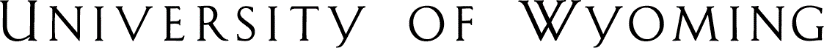 Report of Final Examination ResultsReport of Final Examination ResultsReport of Final Examination ResultsReport of Final Examination ResultsReport of Final Examination ResultsReport of Final Examination ResultsReport of Final Examination ResultsStudent’s NameW #:W #:Major:Concentration:Concentration:Degree Sought: Master’s PhD Master’s PhD Non-thesis Thesis DissertationDate of DefenseDate of DefenseCommittee RecommendationCommittee RecommendationCommittee RecommendationCommittee RecommendationCommittee RecommendationCommittee RecommendationCommittee RecommendationFOR THESIS AND DISSERTATION STUDENTS ONLYFOR THESIS AND DISSERTATION STUDENTS ONLYFOR THESIS AND DISSERTATION STUDENTS ONLYFOR THESIS AND DISSERTATION STUDENTS ONLYFOR THESIS AND DISSERTATION STUDENTS ONLYFOR THESIS AND DISSERTATION STUDENTS ONLYFOR THESIS AND DISSERTATION STUDENTS ONLYCommittee Review and Acceptance: (PLEASE READ prior to signing)Committee Review and Acceptance: (PLEASE READ prior to signing)Committee Review and Acceptance: (PLEASE READ prior to signing)Committee Review and Acceptance: (PLEASE READ prior to signing)Committee Review and Acceptance: (PLEASE READ prior to signing)Committee Review and Acceptance: (PLEASE READ prior to signing)Committee Review and Acceptance: (PLEASE READ prior to signing)My signature below indicates this thesis or dissertation has been read by each member of the committee and has been found to be satisfactory regarding content, English usage, format (including that required by the University of Wyoming), bibliographic style, and consistency, and is ready for submission.  The student and committee agree to abide by the statements below, and confirm that this form serves as the Approval Page for the thesis, dissertation, or project including any abstract enclosed within.1. I hereby certify that, if appropriate, I have obtained and attached a written permission statement from the owner(s) of copyrighted matter to be included in my thesis, dissertation, or project, allowing distribution of this project.2. I certify that the electronic version I submitted is the exact same document as the final copy approved by my graduate committee.3. I grant UW and its agents the non-exclusive license to archive and make accessible my thesis, dissertation, or project in whole or part in all forms of media, now or hereafter known.  I retain all other ownership rights to the copyright of the thesis, dissertation, or project.  I also retain the right to use in future works (such as articles or books) all or part of the thesis, dissertation, or project.My signature below indicates this thesis or dissertation has been read by each member of the committee and has been found to be satisfactory regarding content, English usage, format (including that required by the University of Wyoming), bibliographic style, and consistency, and is ready for submission.  The student and committee agree to abide by the statements below, and confirm that this form serves as the Approval Page for the thesis, dissertation, or project including any abstract enclosed within.1. I hereby certify that, if appropriate, I have obtained and attached a written permission statement from the owner(s) of copyrighted matter to be included in my thesis, dissertation, or project, allowing distribution of this project.2. I certify that the electronic version I submitted is the exact same document as the final copy approved by my graduate committee.3. I grant UW and its agents the non-exclusive license to archive and make accessible my thesis, dissertation, or project in whole or part in all forms of media, now or hereafter known.  I retain all other ownership rights to the copyright of the thesis, dissertation, or project.  I also retain the right to use in future works (such as articles or books) all or part of the thesis, dissertation, or project.My signature below indicates this thesis or dissertation has been read by each member of the committee and has been found to be satisfactory regarding content, English usage, format (including that required by the University of Wyoming), bibliographic style, and consistency, and is ready for submission.  The student and committee agree to abide by the statements below, and confirm that this form serves as the Approval Page for the thesis, dissertation, or project including any abstract enclosed within.1. I hereby certify that, if appropriate, I have obtained and attached a written permission statement from the owner(s) of copyrighted matter to be included in my thesis, dissertation, or project, allowing distribution of this project.2. I certify that the electronic version I submitted is the exact same document as the final copy approved by my graduate committee.3. I grant UW and its agents the non-exclusive license to archive and make accessible my thesis, dissertation, or project in whole or part in all forms of media, now or hereafter known.  I retain all other ownership rights to the copyright of the thesis, dissertation, or project.  I also retain the right to use in future works (such as articles or books) all or part of the thesis, dissertation, or project.My signature below indicates this thesis or dissertation has been read by each member of the committee and has been found to be satisfactory regarding content, English usage, format (including that required by the University of Wyoming), bibliographic style, and consistency, and is ready for submission.  The student and committee agree to abide by the statements below, and confirm that this form serves as the Approval Page for the thesis, dissertation, or project including any abstract enclosed within.1. I hereby certify that, if appropriate, I have obtained and attached a written permission statement from the owner(s) of copyrighted matter to be included in my thesis, dissertation, or project, allowing distribution of this project.2. I certify that the electronic version I submitted is the exact same document as the final copy approved by my graduate committee.3. I grant UW and its agents the non-exclusive license to archive and make accessible my thesis, dissertation, or project in whole or part in all forms of media, now or hereafter known.  I retain all other ownership rights to the copyright of the thesis, dissertation, or project.  I also retain the right to use in future works (such as articles or books) all or part of the thesis, dissertation, or project.My signature below indicates this thesis or dissertation has been read by each member of the committee and has been found to be satisfactory regarding content, English usage, format (including that required by the University of Wyoming), bibliographic style, and consistency, and is ready for submission.  The student and committee agree to abide by the statements below, and confirm that this form serves as the Approval Page for the thesis, dissertation, or project including any abstract enclosed within.1. I hereby certify that, if appropriate, I have obtained and attached a written permission statement from the owner(s) of copyrighted matter to be included in my thesis, dissertation, or project, allowing distribution of this project.2. I certify that the electronic version I submitted is the exact same document as the final copy approved by my graduate committee.3. I grant UW and its agents the non-exclusive license to archive and make accessible my thesis, dissertation, or project in whole or part in all forms of media, now or hereafter known.  I retain all other ownership rights to the copyright of the thesis, dissertation, or project.  I also retain the right to use in future works (such as articles or books) all or part of the thesis, dissertation, or project.My signature below indicates this thesis or dissertation has been read by each member of the committee and has been found to be satisfactory regarding content, English usage, format (including that required by the University of Wyoming), bibliographic style, and consistency, and is ready for submission.  The student and committee agree to abide by the statements below, and confirm that this form serves as the Approval Page for the thesis, dissertation, or project including any abstract enclosed within.1. I hereby certify that, if appropriate, I have obtained and attached a written permission statement from the owner(s) of copyrighted matter to be included in my thesis, dissertation, or project, allowing distribution of this project.2. I certify that the electronic version I submitted is the exact same document as the final copy approved by my graduate committee.3. I grant UW and its agents the non-exclusive license to archive and make accessible my thesis, dissertation, or project in whole or part in all forms of media, now or hereafter known.  I retain all other ownership rights to the copyright of the thesis, dissertation, or project.  I also retain the right to use in future works (such as articles or books) all or part of the thesis, dissertation, or project.My signature below indicates this thesis or dissertation has been read by each member of the committee and has been found to be satisfactory regarding content, English usage, format (including that required by the University of Wyoming), bibliographic style, and consistency, and is ready for submission.  The student and committee agree to abide by the statements below, and confirm that this form serves as the Approval Page for the thesis, dissertation, or project including any abstract enclosed within.1. I hereby certify that, if appropriate, I have obtained and attached a written permission statement from the owner(s) of copyrighted matter to be included in my thesis, dissertation, or project, allowing distribution of this project.2. I certify that the electronic version I submitted is the exact same document as the final copy approved by my graduate committee.3. I grant UW and its agents the non-exclusive license to archive and make accessible my thesis, dissertation, or project in whole or part in all forms of media, now or hereafter known.  I retain all other ownership rights to the copyright of the thesis, dissertation, or project.  I also retain the right to use in future works (such as articles or books) all or part of the thesis, dissertation, or project.Membership:Membership:Signature/DateSignature/DateSignature/DateCommittee Chair:      Committee Chair:       Confer         Deny       Abstain Confer         Deny       AbstainMember:      Member:       Confer         Deny       Abstain Confer         Deny       AbstainMember:      Member:       Confer         Deny       Abstain Confer         Deny       AbstainMember:      Member:       Confer         Deny       Abstain Confer         Deny       AbstainOutside Member:      Outside Member:       Confer         Deny       Abstain Confer         Deny       AbstainExternal Member:      External Member:       Confer         Deny       Abstain Confer         Deny       AbstainStudent:      Student:      Embargo AgreementAn embargo on a thesis/dissertation is an intentional delay in the publication of its results.  Because the university places high value on the open dissemination of knowledge and the professional advancement of its graduates, such embargos are strongly discouraged.  Any embargo request must include compelling written justification and a proposed embargo period not to exceed one year.  All embargo requests are subject to approval by the Office of Academic Affairs.  In cases where justification involves intellectual property or prior contractual agreement, embargo requests also require approval by the Research Products Center and the Office of Research and Economic Development.Embargo AgreementAn embargo on a thesis/dissertation is an intentional delay in the publication of its results.  Because the university places high value on the open dissemination of knowledge and the professional advancement of its graduates, such embargos are strongly discouraged.  Any embargo request must include compelling written justification and a proposed embargo period not to exceed one year.  All embargo requests are subject to approval by the Office of Academic Affairs.  In cases where justification involves intellectual property or prior contractual agreement, embargo requests also require approval by the Research Products Center and the Office of Research and Economic Development.Embargo AgreementAn embargo on a thesis/dissertation is an intentional delay in the publication of its results.  Because the university places high value on the open dissemination of knowledge and the professional advancement of its graduates, such embargos are strongly discouraged.  Any embargo request must include compelling written justification and a proposed embargo period not to exceed one year.  All embargo requests are subject to approval by the Office of Academic Affairs.  In cases where justification involves intellectual property or prior contractual agreement, embargo requests also require approval by the Research Products Center and the Office of Research and Economic Development.Embargo AgreementAn embargo on a thesis/dissertation is an intentional delay in the publication of its results.  Because the university places high value on the open dissemination of knowledge and the professional advancement of its graduates, such embargos are strongly discouraged.  Any embargo request must include compelling written justification and a proposed embargo period not to exceed one year.  All embargo requests are subject to approval by the Office of Academic Affairs.  In cases where justification involves intellectual property or prior contractual agreement, embargo requests also require approval by the Research Products Center and the Office of Research and Economic Development.Embargo AgreementAn embargo on a thesis/dissertation is an intentional delay in the publication of its results.  Because the university places high value on the open dissemination of knowledge and the professional advancement of its graduates, such embargos are strongly discouraged.  Any embargo request must include compelling written justification and a proposed embargo period not to exceed one year.  All embargo requests are subject to approval by the Office of Academic Affairs.  In cases where justification involves intellectual property or prior contractual agreement, embargo requests also require approval by the Research Products Center and the Office of Research and Economic Development.Embargo AgreementAn embargo on a thesis/dissertation is an intentional delay in the publication of its results.  Because the university places high value on the open dissemination of knowledge and the professional advancement of its graduates, such embargos are strongly discouraged.  Any embargo request must include compelling written justification and a proposed embargo period not to exceed one year.  All embargo requests are subject to approval by the Office of Academic Affairs.  In cases where justification involves intellectual property or prior contractual agreement, embargo requests also require approval by the Research Products Center and the Office of Research and Economic Development.Embargo AgreementAn embargo on a thesis/dissertation is an intentional delay in the publication of its results.  Because the university places high value on the open dissemination of knowledge and the professional advancement of its graduates, such embargos are strongly discouraged.  Any embargo request must include compelling written justification and a proposed embargo period not to exceed one year.  All embargo requests are subject to approval by the Office of Academic Affairs.  In cases where justification involves intellectual property or prior contractual agreement, embargo requests also require approval by the Research Products Center and the Office of Research and Economic Development.Academic Affairs:Academic Affairs:Research Office(s):Research Office(s):Administrative ApprovalAdministrative ApprovalAdministrative ApprovalAdministrative ApprovalAdministrative ApprovalAdministrative ApprovalAdministrative ApprovalDept. Head/Interdisc. Pgm. Director  Signature and Date:Dept. Head/Interdisc. Pgm. Director  Signature and Date:College Dean/Provost Signature and Date:College Dean/Provost Signature and Date: